PRETENDENTA PIEDĀVĀJUMSValsts ieņēmumu dienesta rīkotajam iepirkumam“Dabasgāzes piegāde Piekrastes ielā 32, Daugavpilī”,iepirkuma identifikācijas Nr. FM VID 2024/112Pretendents______________________, reģistrācijas Nr. _____________, parakstot pretendenta piedāvājumu, apliecina, ka nodrošinās iepirkuma “Dabasgāzes piegāde Piekrastes ielā 32, Daugavpilī”, ID Nr.FM VID 2024/112, izpildi atbilstoši obligātajām (minimālajām) tehniskajām prasībām un finanšu piedāvājumā noteiktajām cenām;apliecina, ka iepirkuma līguma saistību izpildē neveiks darījumus (neiegādāsies preces vai pakalpojumus) ar tādu fizisku vai juridisku personu, kurai tieši vai netieši ir piemērotas (tai skaitā tās dalībniekam, valdes vai padomes loceklim, patiesā labuma guvējam, pārstāvēttiesīgai personai vai prokūristam, vai personai, kura ir pilnvarota pārstāvēt juridisko personu darbībās, kas saistītas ar filiāli, vai personālsabiedrības biedram, tā valdes vai padomes loceklim, patiesā labuma guvējam, pārstāvēttiesīgai personai vai prokūristam, ja juridiskā persona ir personālsabiedrība) starptautiskās vai nacionālās sankcijas vai būtiskas finanšu un kapitāla tirgus intereses ietekmējošas Eiropas Savienības vai Ziemeļatlantijas līguma organizācijas dalībvalsts sankcijas;apliecina, ka uz pretendentu (tai skaitā uz pretendenta apakšuzņēmējiem) neattiecas  Padomes Regulas (ES) Nr. 833/2014 (2014. gada 31. jūlijs) 5.k. panta 1.punktā noteiktais, proti, pretendents (tai skaitā pretendenta apakšuzņēmējs/-i) nav: a) Krievijas valstspiederīgais, fiziska persona, kas uzturas Krievijā, vai juridiska persona, vienība vai struktūra, kura iedibināta Krievijā;b) juridiska persona, vienība vai struktūra, kuras īpašumtiesības vairāk nekā 50 % apmērā tieši vai netieši pieder šā punkta a) apakšpunktā minētajai vienībai; vaic) fiziska vai juridiska persona, vienība vai struktūra, kas darbojas a) vai b) apakšpunktā minētās vienības vārdā vai saskaņā ar tās norādēm, tostarp, ja uz tiem attiecas vairāk nekā 10 % no līguma vērtības, apakšuzņēmēji, piegādātāji vai vienības, uz kuru spējām paļaujas publiskā iepirkuma direktīvu nozīmē.Tehniskais piedāvājumsPretendents: _________________________Paraksts, paraksta atšifrējums_________________________Datums	 Komisijas iegūstamā informācijaKomisija no Valsts ieņēmumu dienesta publiski pieejamās datubāzes, iegūst informāciju par to, vai pretendentam, kuram būtu piešķiramas Iepirkuma līguma slēgšanas tiesības dienā, kad pieņemts lēmums par iespējamu līguma slēgšanas tiesību piešķiršanu, Latvijā nav VID administrēto nodokļu (nodevu) parādu, kas kopsummā pārsniedz EUR 150 (viens simts piecdesmit euro).Ja pretendentam dienā, kad pieņemts lēmums par iespējamu līguma slēgšanas tiesību piešķiršanu, ir VID administrēto nodokļu (nodevu) parādi, kas kopsummā pārsniedz 150 euro, komisija lūdz 3 (trīs) darba dienu laikā iesniegt izdruku no Valsts ieņēmumu dienesta elektroniskās deklarēšanas sistēmas par to, ka pretendentam dienā, kad pieņemts lēmums par iespējamu līguma slēgšanas tiesību piešķiršanu, Latvijā nav nodokļu parādu, kas kopsummā pārsniedz EUR 150 (viens simts piecdesmit euro).	Ja 2.2.apakšpunktā noteiktajā termiņā izdruka netiek iesniegta, pretendents tiek izslēgts no dalības iepirkumā.Ārvalstī reģistrētam vai pastāvīgi dzīvojošam pretendentam, kuram būtu piešķiramas Iepirkuma līguma slēgšanas tiesības, komisija lūdz 3 (trīs) darba dienu laikā iesniegt apliecinājumu, ka  pretendentam dienā, kad pieņemts lēmums par iespējamu līguma slēgšanas tiesību piešķiršanu, Latvijā nav nodokļu parādu, kas kopsummā pārsniedz 150 euro, un valstī, kurā tas reģistrēts vai kurā atrodas tā pastāvīgā dzīvesvieta, saskaņā ar attiecīgās ārvalsts normatīvajiem aktiem nav nodokļu parādu.Komisija attiecībā uz pretendentu, kuram būtu piešķiramas līguma slēgšanas tiesības, pārbauda, vai attiecībā uz šo pretendentu, tā dalībnieku, valdes vai padomes locekli, patieso labuma guvēju, pārstāvēttiesīgo personu vai prokūristu, vai personu, kura ir pilnvarota pārstāvēt pretendentu darbībās, kas saistītas ar filiāli, vai personālsabiedrības biedru, tā valdes vai padomes locekli, patieso labuma guvēju, pārstāvēttiesīgo personu vai prokūristu, ja pretendents ir personālsabiedrība, ir noteiktas Starptautisko un Latvijas Republikas nacionālo sankciju likuma 11.1 panta pirmajā daļā noteiktās sankcijas, kuras ietekmē līguma izpildi. Ja attiecībā uz pretendentu vai kādu no minētajām personām ir noteiktas Starptautisko un Latvijas Republikas nacionālo sankciju likuma 11.1 panta pirmajā daļā noteiktās sankcijas, kuras kavēs līguma izpildi, pretendents ir izslēdzams no dalības līguma slēgšanas tiesību piešķiršanas procedūrā.Komisija, attiecībā uz Iepirkuma uzvarētāju, pirms līguma slēgšanas pārbauda 2.4. apakšpunktā minēto informāciju. Ja attiecībā uz Iepirkuma uzvarētāju vai kādu no minētajām personām tieši vai netieši ir piemērotas Starptautisko un Latvijas Republikas nacionālo sankciju likuma 11.1 panta pirmajā daļā noteiktās sankcijas, kuras kavēs līguma izpildi, Pasūtītājam ir tiesības neslēgt līgumu ar Iepirkuma uzvarētāju un izslēgt to no dalības Iepirkumā.Komisija 2.4. apakšpunktā minēto informāciju iegūst no Latvijas Republikas Uzņēmumu reģistra, pārbaudot sankciju meklēšanas saitēs. Ja informācija par 2.4. apakšpunktā minētajām personām vietnē nav publicēta, pretendentam tā jāiesniedz:kopā ar piedāvājumu vai 3 (trīs) darba dienu laikā no Komisijas pieprasījuma nosūtīšanas datuma.Izziņas un citus dokumentus, kurus izsniedz Latvijas kompetentās institūcijas, pasūtītājs pieņem un atzīst, ja tie izdoti ne agrāk kā vienu mēnesi pirms iesniegšanas dienas, bet ārvalstu kompetento institūciju izsniegtās izziņas un citus dokumentus pasūtītājs pieņem un atzīst, ja tie izdoti ne agrāk kā sešus mēnešus pirms iesniegšanas dienas, ja izziņas vai dokumenta izdevējs nav norādījis īsāku tā derīguma termiņu.PIEDĀVĀJUMA IZVĒLE UN PIEDĀVĀJUMA IZVĒLES KRITĒRIJI3.1. Komisija par iepirkuma uzvarētāju atzīst to pretendentu, kura piedāvājums atbilst pretendenta piedāvājumā norādītajām prasībām un kura piedāvājuma cena ir viszemākā. 3.3. Gadījumā, ja 2 (divi) vai vairāki pretendenti piedāvā vienādu finanšu piedāvājuma zemāko cenu, Pasūtītājs izvēlas Piegādātāju, rīkojot izlozi. Par izlozes norises vietu un laiku Iepirkuma nolikumā 1.2.3.apakšpunktā norādītā Pasūtītāja kontaktpersona informē attiecīgo Piegādātāju pilnvarotās personas. Gadījumā, ja kāds no uzaicinātajiem Piegādātājiem uz izlozi noteiktā termiņā neieradīsies, izloze notiks bez konkrētā Piegādātāja klātbūtnes.3.4. Komisija pēc lēmuma pieņemšanas sazināsies tikai ar to pretendentu, kurš tiks atzīts par uzvarētāju iepirkumā, un informāciju par pieņemto lēmumu publicēs VID tīmekļvietnē paziņojumā par iepirkumu.FINANŠU PIEDĀVĀJUMS* X – Vērtēšanas kritērijs, Tirgotāja uzcenojums, kurš būs nemainīgs visu tirdzniecības periodu. Uzcenojums norādāms ar precizitāti  5 (piecas) zīmes aiz komata.Pretendentu Finanšu piedāvājumā norādītajā cenā ir jābūt iekļautām visām izmaksām, kas saistītas ar Pakalpojuma nodrošināšanu, t.sk. materiālu, tehniskā nodrošinājuma un darbaspēka izmaksām, izmaksām, kas saistītas ar Pakalpojuma ietvaros veicamajiem darbiem, ar uzturēšanu saistītajām izmaksām, nodokļiem (izņemot PVN un akcīzes nodokli), nodevām, muitas maksājumiem, ja tādi ir, transporta izdevumiem, ar nepieciešamo atļauju saņemšanu no trešajām personām saistītajām izmaksām un citām ar Pakalpojuma savlaicīgu un kvalitatīvu sniegšanu saistītām izmaksām, kas nepieciešamas līguma pilnīgai un kvalitatīvai izpildei, izņemot izmaksu, kas saistīta ar dabasgāzes pārvades sistēmas pakalpojumu - izejas punktu Latvijas lietotāju apgādei un sadales sistēmas pakalpojumu izmaksām, kā arī izņemot dabasgāzes cenu, kas tiks noteikta pēc biržas cenām (TTFfm)*.*TTFfm – - mainīgā dabasgāzes cenas komponente EUR/MWh – piegādes mēneša Title Transfer Facility dabasgāzes cenas indekss, kura vērtība tiek noteikta iepriekšējā mēneša pēdējā tirdzniecības darba dienā un publicēta atbilstoši Starpkontinentālās biržas (ICE – Intercontinental Exchange) metodoloģijai tīmekļa vietnē https://www.ice.com/report/282 “TTF NATURAL GAS INDEX (TTFI)” sadaļā vai “Argus European Natural Gas” pārskatā. Šis lielums mainās katru mēnesi.Pretendents piedāvā piegādāt dabasgāzi par šādu uzcenojumu (X): _________(aizpilda pretendents). Piedāvāto cenu (uzcenojumu) pretendents nosaka, ņemot vērā Iepirkumā noteikto kopējo plānoto dabasgāzes apjomu. Norādītie apjomi ir uzskatāmi par prognozējamiem apjomiem Iepirkuma līguma darbības termiņā. Pasūtītājs ir tiesīgs iegādāties tādu dabasgāzes apjomu, kāds nepieciešams Pasūtītāja darbības nodrošināšanai, un samazināt vai palielināt norādīto apjomu atkarībā no sezonas un laika apstākļiem. Nosacījumi finanšu piedāvājuma iesniegšanai:Pretendents nedrīkst iesniegt vairākus piedāvājuma variantus. Cenām jābūt norādītām EUR bez PVN, norādot ne vairāk kā 5 (piecas) zīmes aiz komata.Pretendenta iesniegtajā finanšu piedāvājumā norādītā cena kopā EUR bez PVN neveidos iepirkuma kopējo cenu EUR bez PVN. NOSACĪJUMI PIEDĀVĀJUMA IESNIEGŠANAIPiedāvājumu pretendents var iesniegt līdz 2024. gada 16. februārim plkst. 10.00, nosūtot piedāvājumu uz elektroniskā pasta adresi:  Sarmite.Zincenko@vid.gov.lv. Pretendents pirms piedāvājumu iesniegšanas termiņa beigām var grozīt vai atsaukt iesniegto piedāvājumu.Pēc piedāvājuma iesniegšanas termiņa beigām pretendentam nav tiesību mainīt savu piedāvājumu.Piedāvājumu nepieciešams iesniegt elektroniskā formātā, izmantojot drošu elektronisko parakstu.Piedāvājumam  jābūt aizsargātam, izmantojot šifrēšanu. Instrukciju skat. 1.pielikumā.Piedāvājuma iesniedzējs 2024. gada 16. februārī. no plkst. 10.00 līdz plkst. 11.00 nosūta uz elektronisko pasta adresi: Sarmite.Zincenko@vid.gov.lv paroli (šifru) šifrētā piedāvājuma atvēršanai. Piedāvājumu, kas nav iesniegts noteiktajā kārtībā vai kas ir iesniegts nešifrētā veidā un/vai kuram šīs sadaļas  6. punktā noteiktajā termiņā nav atsūtīta parole, Pasūtītājs neizskata.Aicinām pretendentu pēc piedāvājuma nosūtīšanas pārliecināties vai tiek saņemta atbilde, kas apliecina piedāvājuma saņemšanu. Atbildes nesaņemšanas gadījumā zvanīt – Sarmītei Zinčenko,  tālr. 67120209.Pretendenta pilnvarotā persona_________________________________(vārds, uzvārds) _________________________________________________________			________________Paraksts (ja nav parakstīts elektroniski), 							DatumsDOKUMENTS IR ELEKTRONISKI PARAKSTĪTS AR DROŠU ELEKTRONISKO PARAKSTU UN SATUR LAIKA ZĪMOGU1.pielikumsPasūtītājs papildus sniedz informāciju par dabasgāzes patēriņu 2021-2023.gadā:2.pielikumsPiedāvājuma  šifrēšanaInstrukcija: Uz faila nosaukuma vienu reizi nospiež labo peles taustiņu;7-Zip (ja šāds nosaukums neuzrādās, tad ir nepieciešams lejupielādēt attiecīgo programmu – https://www.7-zip.org/);Ielikt arhīvā;Ievadīt savu paroli;Labi;Šifrēto failu paraksta ar drošu elektronisko parakstu – https://www.eparaksts.lv/lv/. 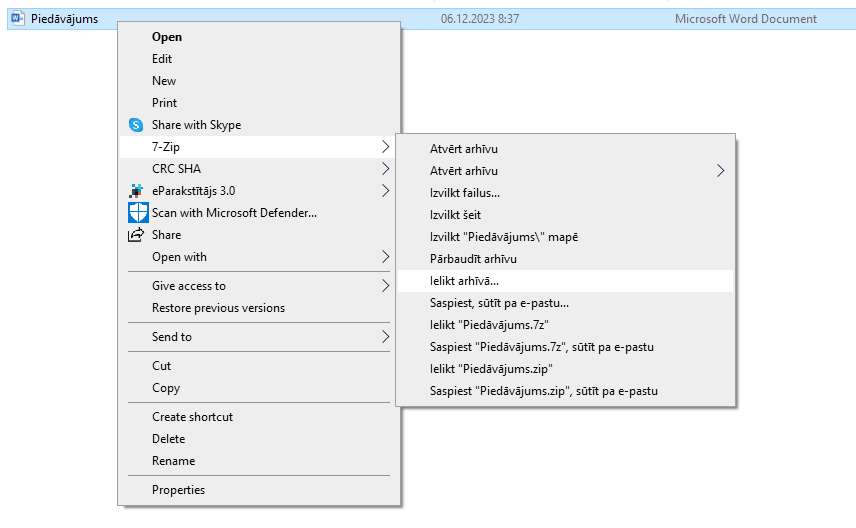 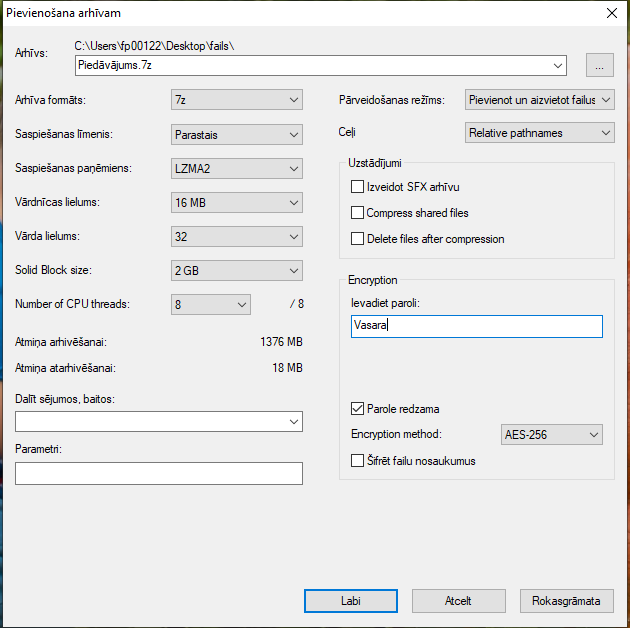 Izveidotais šifrētais piedāvājums (dzeltenā mapīte).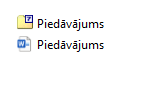 Nr. p.k.Obligātās (minimālās) prasībasPretendenta piedāvātais(pretendents aizpilda katru aili)1.Iepirkuma priekšmets Iepirkuma priekšmets 1.1.Iepirkuma priekšmets ir dabasgāzes iegāde, kas ietver dabasgāzes pārdošanu Valsts ieņēmumu dienestam (turpmāk – Pasūtītājs vai VID), dabasgāzes sadales sistēmas (turpmāk – sadales sistēma) un dabas gāzes pārvades sistēmas (turpmāk – pārvades sistēma) pakalpojumus, rēķinu izrakstīšanu, maksājumu iekasēšanu un apstrādi, kā arī citas darbības, kas saistītas ar dabasgāzes tirdzniecību (turpmāk viss kopā – Pakalpojums) un, kas ir izpildāmas saskaņā ar VID izvirzītajām prasībām.1.2.Pakalpojuma  saņemšanas vieta ir Piekrastes iela 32, Daugavpils, LV-5422.2.Pretendenta atbilstība profesionālās darbības veikšanaiPretendenta atbilstība profesionālās darbības veikšanai2.1.Pretendents ir Latvijas Republikas Uzņēmumu reģistra Komercreģistrā reģistrēts komersants. Informācija tiks pārbaudīta Latvijas Republikas Uzņēmumu reģistra vestajos reģistros.2.2.Pretendents ir fiziskā persona, kura reģistrēta kā saimnieciskās darbības veicēja, – ir reģistrēta VID kā nodokļu maksātāja. Informācija tiks pārbaudīta Valsts ieņēmumu dienesta publiski pieejamā datubāzē.2.3.Pretendents ir ārvalstī reģistrēta vai pastāvīgi dzīvojoša persona.Pretendentam kopā ar piedāvājumu jāiesniedz kompetentas attiecīgās valsts institūcijas izsniegts dokuments (oriģināls vai apliecināta kopija), kas apliecina, ka pretendents reģistrēts atbilstoši attiecīgās valsts normatīvo aktu prasībām, kā arī pretendents nav ārzonā reģistrēta juridiskā persona vai personu apvienība vai norāda publiski pieejamu reģistru, kur pasūtītājs bez papildu samaksas varētu pārliecināties par pretendenta reģistrācijas faktu, pievienojot norādītās prasības izpildi apliecinošās informācijas tulkojumu.2.4.Pretendents ir reģistrēts Sabiedrisko pakalpojumu regulēšanas komisijas (Regulators) Dabasgāzes tirgotāju reģistrā Enerģētikas likumā noteiktajā kārtībā. (Informāciju par pretendenta reģistrāciju Latvijas Republikas Dabasgāzes  tirgotāju reģistrā, Komisija pārbaudīs vietnē  https://www.sprk.gov.lv/content/pakalpojumu-sniedzeji-0)2.5.Pretendents ir noslēdzis pārvades sistēmas pakalpojumu līgumu ar pārvades sistēmas operatoru un saņēmis pārvades sistēmas operatora piešķirto balansēšanas portfeļa identifikatoru, kā arī noslēdzis sadales sistēmas pakalpojumu līgumu ar sadales sistēmas operatoru.2.6. Pretendents apliecina, ka Iepirkuma līguma darbības laikā tam būs pietiekami resursi, lai nodrošinātu Pasūtītājam pārdošanai piegādājamo dabasgāzes apjomu līdz 16 000 m3 12 (divpadsmit) mēnešu periodā, t.i. no 2024.gada 1.aprīļa līdz 2025.gada 31.martam (ieskaitot).3.Tehniskās prasībasTehniskās prasības3.1.Pretendents apņemas nodrošināt nepārtrauktu dabasgāzes iegādi un dabasgāzes kvalitāti līdz piederības robežai atbilstoši 3.3.punktā norādītajiem dabasgāzes kvalitātes raksturlielumiem.3.2.Pretendents ir atbildīgs par piegādājamās dabasgāzes kvalitātes parametru atbilstības kontroli atbilstoši noteiktajiem dabasgāzes kvalitātes raksturlielumiem.3.3.Dabasgāzes kvalitātes raksturlielumiDabasgāzes kvalitātes raksturlielumi * Dabasgāzes pārvades sistēmā ievadāmās un transportējamās aizvietotājgāzes kvalitātes raksturlielumi. ** Dabasgāzes sadales sistēmā ievadāmās un transportējamās aizvietotājgāzes kvalitātes raksturlielumi, ja sadales sistēma nav savienota ar pazemes gāzes krātuvi un nav saistīta ar citu valstu gāzapgādes sistēmu. * Dabasgāzes pārvades sistēmā ievadāmās un transportējamās aizvietotājgāzes kvalitātes raksturlielumi. ** Dabasgāzes sadales sistēmā ievadāmās un transportējamās aizvietotājgāzes kvalitātes raksturlielumi, ja sadales sistēma nav savienota ar pazemes gāzes krātuvi un nav saistīta ar citu valstu gāzapgādes sistēmu. * Dabasgāzes pārvades sistēmā ievadāmās un transportējamās aizvietotājgāzes kvalitātes raksturlielumi. ** Dabasgāzes sadales sistēmā ievadāmās un transportējamās aizvietotājgāzes kvalitātes raksturlielumi, ja sadales sistēma nav savienota ar pazemes gāzes krātuvi un nav saistīta ar citu valstu gāzapgādes sistēmu.4.Vispārējie nosacījumiVispārējie nosacījumi4.1.Pretendentam jānodrošina Pasūtītājam iespēju nodot informāciju par patērēto dabasgāzi, nosūtot datus elektroniski vai reģistrējot tiešsaistes datu bāzē.4.2.Pretendents nodrošina ikmēneša Pakalpojuma detalizēta rēķina sagatavošanu bez papildus samaksas un nosūtīšanu uz Pasūtītāja norādīto elektroniskā pasta adresi.4.3.Pretendents Pakalpojuma sniegšanu veic saskaņā ar Ministru kabineta 2017.gada 7.februāra noteikumiem Nr.78 “Dabasgāzes tirdzniecības un lietošanas noteikumi”.4.4.Ja pretendents tiks atzīts par Iepirkuma uzvarētāju un ar pretendentu tiks slēgts līgums par dabasgāzes iegādi, tad pretendents veiks nepieciešamo sadales un pārvades sistēmu pakalpojumu nodrošināšanu, nodrošinās līguma izpildei nepieciešamo balansēšanas pakalpojumu un veiks norēķinus ar sadales un pārvades sistēmu operatoriem par sadales un pārvades sistēmu pakalpojumiem.4.5.Pretendents uzsāk Pakalpojuma sniegšanu, sākot ar 2024.gada 1.aprīli.4.6.Pretendenta pienākums ir līdz iepriekšējā mēneša piecpadsmitajam datumam pirms paredzētās dabasgāzes tirgotāja maiņas paziņot sadales sistēmas operatoram, ka noslēgts dabasgāzes tirdzniecības līgums, norādot pārvades sistēmas lietotāja balansēšanas portfeļa identifikatoru, kuram piesaistīt noslēgto tirdzniecības līgumu.Pasūtītājam ir tiesības mainīt dabasgāzes tirgotāju mēneša pirmajā datumā.4.7.Pasūtītāja tiesības iepirkt tādu dabasgāzes apjomu (daudzumu),  kāds nepieciešams tā darbības nodrošināšanai un samazināt vai palielināt līgumā norādīto apjomu objekta ietvaros un pretendentam nav tiesību pieprasīt, lai Pasūtītājs līguma darbības laikā nopirktu un apmaksātu dabasgāzi līgumā minētajā piegādes apjomā (daudzumā).5. Samaksas kārtībaSamaksas kārtība5.1.Saskaņā ar līguma nosacījumiem (pielikums Nr.3).6.Līguma nosacījumiLīguma nosacījumi6.1Pretendents apliecina, ka piekrīt visiem līguma nosacījumiem (pielikums Nr.3).Mainīga dabasgāzes cena (EUR/MWh)TTFfm + X*Uzglabāšanas sistēmas pakalpojumsIekļautsPārvades sistēmas pakalpojums – pārvades jaudaIekļautsBalansēšanas pakalpojumsIekļautsPārvades sistēmas pakalpojums - izejas punkts Latvijas lietotāju apgādeiMaksājams papildus atbilstoši spēkā esošajiem tarifiemSadales sistēmas pakalpojums Maksājams papildus atbilstoši spēkā esošajam tarifam:Tarifa fiksētā daļa pēc objekta maksimālās vai atļautās slodzes;Tarifa mainīgā daļa - atbilstoši patēriņa grupaiAkcīzes nodoklisMaksājams papildus atbilstoši dabasgāzes izmantošanas mērķimPievienotās vērtības nodoklisMaksājams papildus 21%Pretendenta nosaukums: Reģistrācijas Nr.: Juridiskā un faktiskā adrese:Kontaktpersona:Tālrunis:E-pasta adrese:Bankas rekvizīti:DatumsPatēriņš m3kWh31.12.2023187119933,6330.11.2023142415085,8631.10.202398210468,1230.09.202331.08.202331.07.202330.06.202331.05.202330.04.20238168985,7931.03.2023222924336,2228.02.2023228524401,5231.01.2023249327233,53Kopā 202312 100,00130 444,6731.12.2022200421567,0530.11.2022179119212,0631.10.20221511630,0530.09.202211118,5131.08.2022996,3231.07.2022996,4330.06.202211116,2931.05.202230.04.2022139614697,0931.03.202226442776228.02.2022225423628,6831.01.2022233524468,47Kopā 202212 615,00133 392,9531.12.2021240425145,8430.11.2021211422120,931.10.2021160916838,1930.09.20211721832,6631.08.202131.07.202130.06.202131.05.20216576998,3630.04.2021182019095,4431.03.2021241125436,0528.02.2021262227717,1631.01.2021266728219,53Kopā 202116 476,00173 404,13